Edges of covers (corners also) still arriving with damages.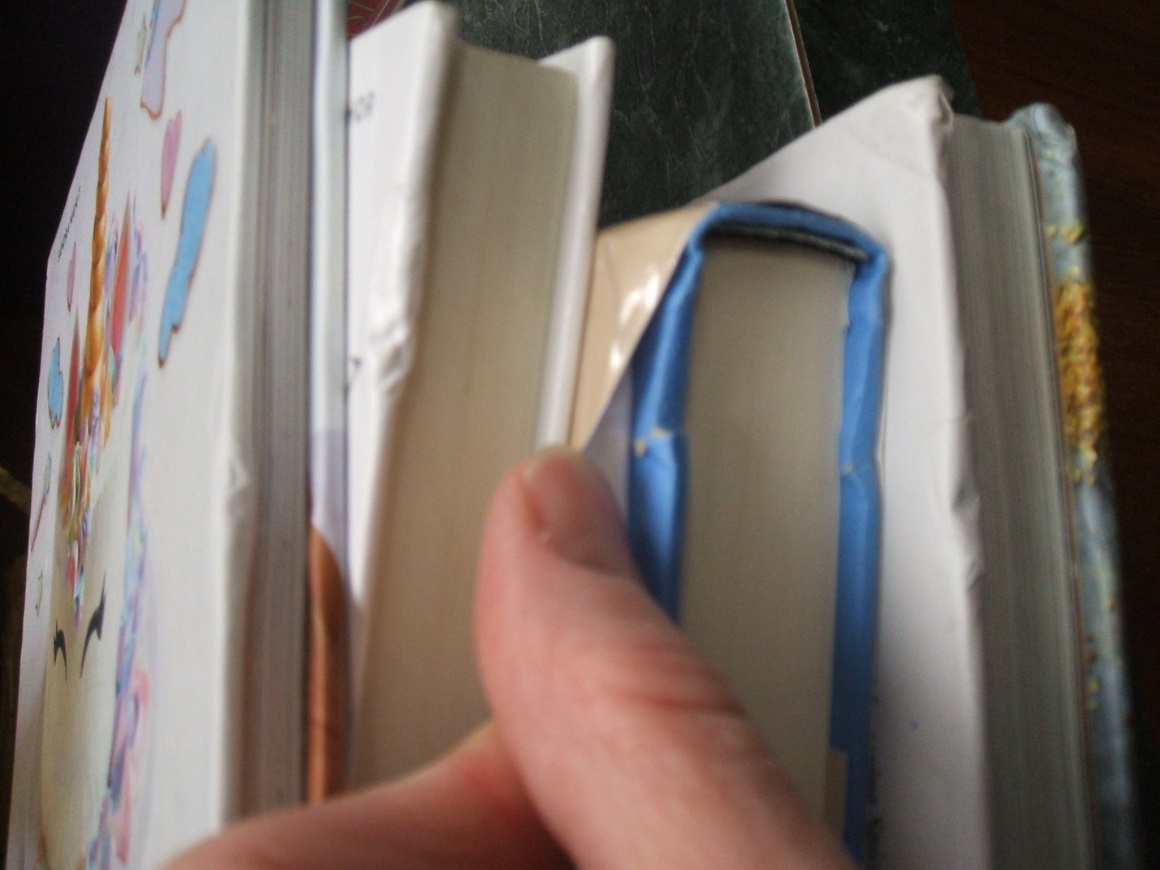 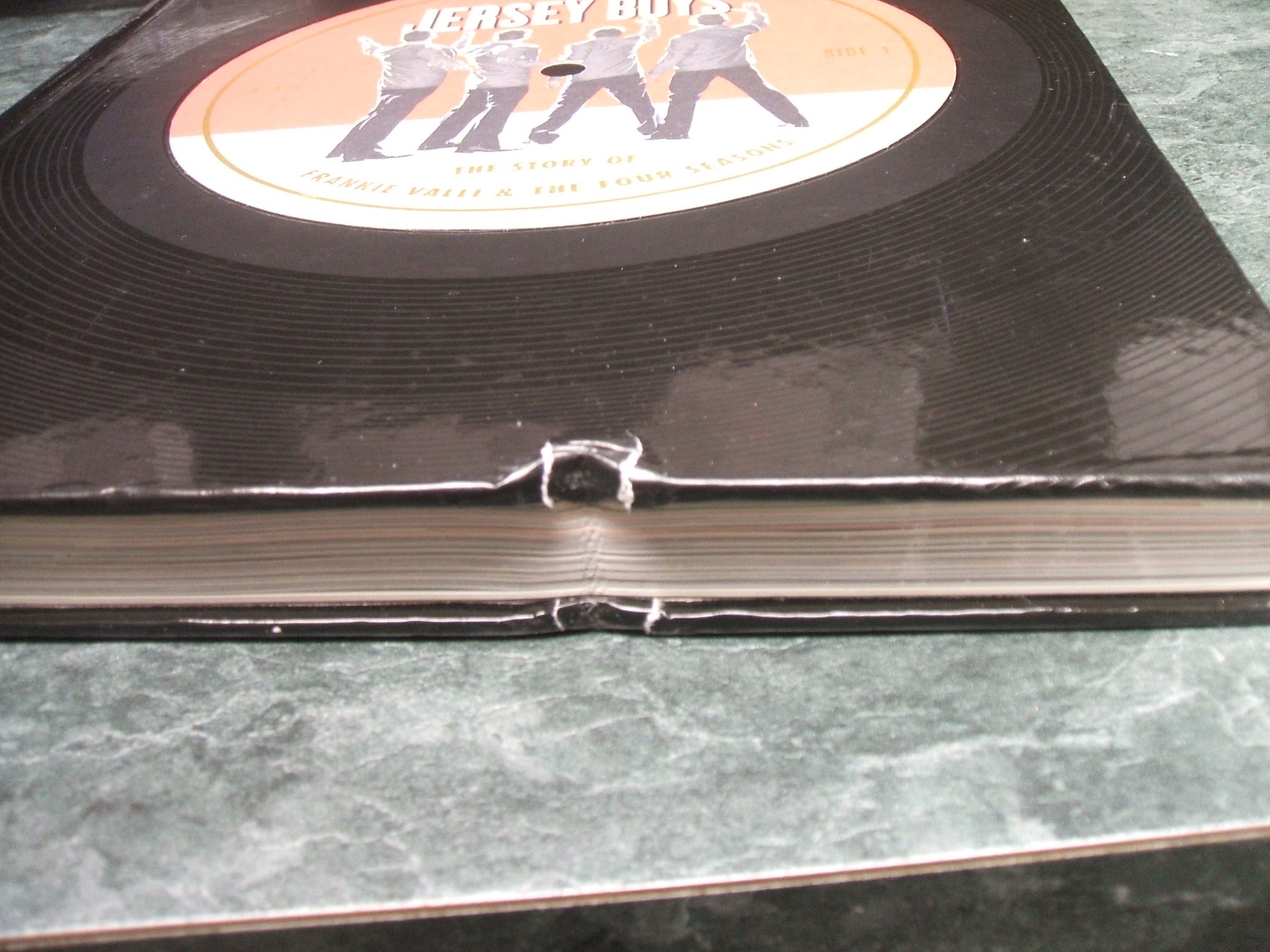 